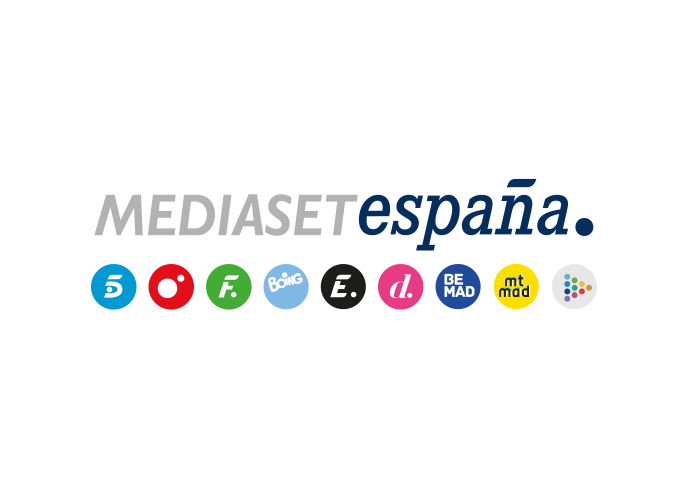 Madrid, 9 de febrero de 2023Eduardo Escorial, nuevo director de Entretenimiento y Actualidad de Mediaset EspañaFormará parte del equipo de la División de Producción de Contenidos del grupo.Nueva incorporación en el área de Contenidos de Mediaset España: Eduardo Escorial será el nuevo director de Entretenimiento y Actualidad, formando parte de la División de Producción de Contenidos coordinada por Jaime Guerra, dentro de la Dirección General de Contenidos que lidera Manuel Villanueva.Eduardo Escorial es licenciado en Periodismo por la Universidad Complutense de Madrid y Máster en Periodismo Internacional por la City University de Londres. Sus inicios profesionales dentro del medio televisivo fueron como redactor y guionista en programas de Antena 3 y Telemadrid, hasta su incorporación en 2005 a Zeppelin TV como guionista y director de formatos como ‘Gran Hermano’, ‘¡Fama, a bailar!’ o ‘Identity’, pasando a ser director creativo en 2010. En 2014 se sumó al equipo de Shine Iberia como director de desarrollo de Contenidos para España y Portugal, ejerciendo como director y productor ejecutivo de formatos como ‘Masterchef’, ‘La Isla’ o ‘La Huida’. En 2017 llegó a Grupo Secuoya, primero como director de Contenidos y a partir de 2021 como responsable del Área Unscripted de Secuoya Studios, produciendo formatos de todo tipo para canales nacionales, autonómicos y plataformas.